Mahnuk Anna SergeevnaPosition applied for: Youth StaffDate of birth: 03.01.1978 (age: 39)Citizenship: &mdash;Residence permit in Ukraine: NoCountry of residence: UkraineCity of residence: AmvrosiyivkaContact Tel. No: +38 (050) 567-87-87E-Mail: natashabauchieva@mail.ruU.S. visa: NoE.U. visa: NoUkrainian biometric international passport: Not specifiedDate available from: 01.05.2012English knowledge: ExcellentMinimum salary: 1500 $ per month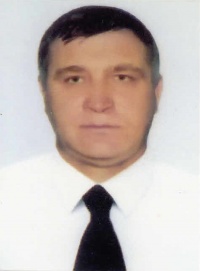 